Bandung,  Januari 2015Hal : Lamaran PekerjaanDengan Hormat,	Saya seorang Sarjana Pendidikan lulusan Universitas Pendidikan Indonesia (UPI)Bandung. Saya dapat bekerja keras, bertanggung jawab, berkomunikasi dengan baik, serta mudahmenyesuaikan diri dengan lingkungan baru dan siap memberikan yang terbaik bagi perusahaan.Saya pun dapat mengoperasikan komputer (Ms Office, internet) dan saya dapat bekerja samadalam team.Bersama ini pula dilampirkan beberapa hal mengenai diri saya :Daftar Riwayat HidupSurat Keterangan KelulusanTranskip NilaiKartu Tanda Penduduk (KTP)Saya merasa bangga apabila Bapak/Ibu memberikan kesempatan untuk bergabung denganperusahaan yang Bapak/Ibu pimpin. Bila ada kekurangan dalam persyaratan, saya siap untukmelengkapinya. Atas segala perhatiannya, saya ucapkan terima kasih.CURRICULUM VITAE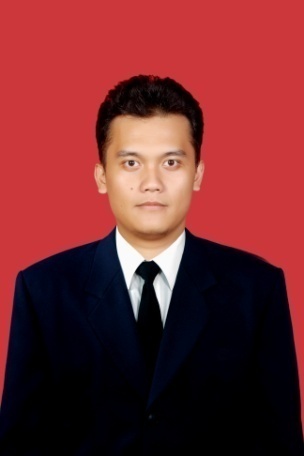 DATA DIRINama: Febriansyah Husaeni Surachman			Jenis kelamin: laki-laki		Tempat, tanggal lahir: Bandung, 26 Febuari 1991	Agama: Islam			Status: Belum Menikah			Tinggi / berat badan: 175 cm /78 kg	Hobby : Olah Raga, Fotografi,Hiking,Jalan-Jalan			Alamat: Jl H Sapari No 8 RT 02 RW 08 Keluarahan Cibadak Kecamatan						AstanaanyarNo tlp/HP: (022) 6040992/087822770204/081910529262		E-mail: Febriansyahsurachman91@gmail.com			RIWAYAT PENDIDIKAN2008 – 2014:		Pendidikan Ekonomi Fakultas Pendidikan Ekonomi dan Bisnis UPI			UPI Bandung2005 – 2008: SMAN 4 BANDUNG		2002 – 2005: SMPN 43 BANDUNG		1996 – 2002: SD ASSALAM II BANDUNG		PELATIHAN YANG PERNAH DI IKUTI2008: Work shop Broadcasting	2010: Work shop Event Organizer	KEAHLIAN/KEMAMPUANPenggunaan software MICROSOF WORDPenggunaan software MICROSOF EXCELPenggunaan software MICROSOFT POWER POINTBahasa InggrisFotografiPENGALAMAN BEKERJAFasilitator Pt Jendela Alam (Febuari 2011 -  Maret 2013)Deskripsi pekerjaan : Menyiapkan peralatan sebelum kegiatan berlangsung, mempersiapkangames kepada peserta dan Menjelaskan kepada peserta tentang wahana yang ada di jendelaalam.Kordinator Lapangan  Kaliandra Outbound Provider  (Januari 2014 -  Juni 2014)Deskripsi pekerjaan : Merencanakan kegiatan yang akan dilakukan , mengkoordinasi kepadatiap-tiap divisi untuk keberlangsungan acara, menjalankan acara sesuai dengan tema dankonsep yang telah ditentukan dan mengkontrol jalannya kegiatan, mengevaluasi hasil darikegiatan tersebutYth. HRD Manager/PersonaliadiTempatHormat Saya,Febriansyah Husaeni SurachmanNoNama PerusahaanJabatanDari-Sampai (bln/thn)1Jendela AlamFasilitatorFebuari (2011) – Maret (2013)2Kaliandra OutboundProviderKordinatorLapanganJanuari (2014)- Juli (2014)